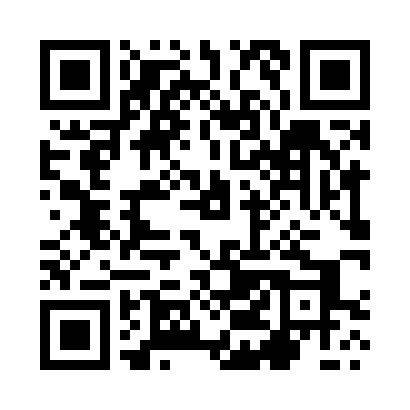 Prayer times for Palecznik, PolandMon 1 Apr 2024 - Tue 30 Apr 2024High Latitude Method: Angle Based RulePrayer Calculation Method: Muslim World LeagueAsar Calculation Method: HanafiPrayer times provided by https://www.salahtimes.comDateDayFajrSunriseDhuhrAsrMaghribIsha1Mon4:346:331:025:297:339:252Tue4:316:311:025:317:349:273Wed4:286:291:025:327:369:294Thu4:256:261:025:337:389:315Fri4:226:241:015:347:399:346Sat4:196:221:015:367:419:367Sun4:176:191:015:377:439:388Mon4:146:171:005:387:459:419Tue4:116:151:005:397:469:4310Wed4:086:131:005:407:489:4511Thu4:056:111:005:417:509:4812Fri4:016:0812:595:437:519:5013Sat3:586:0612:595:447:539:5314Sun3:556:0412:595:457:559:5515Mon3:526:0212:595:467:569:5816Tue3:496:0012:585:477:5810:0017Wed3:465:5812:585:488:0010:0318Thu3:435:5512:585:498:0110:0519Fri3:405:5312:585:508:0310:0820Sat3:365:5112:575:528:0510:1121Sun3:335:4912:575:538:0610:1322Mon3:305:4712:575:548:0810:1623Tue3:265:4512:575:558:1010:1924Wed3:235:4312:575:568:1110:2225Thu3:205:4112:575:578:1310:2526Fri3:165:3912:565:588:1510:2827Sat3:135:3712:565:598:1610:3028Sun3:095:3512:566:008:1810:3329Mon3:065:3312:566:018:2010:3630Tue3:025:3112:566:028:2110:40